 Nr. 27637  din data 13 octombrie 2021PROCES VERBAL  Al ședinței de îndată a Consiliului Local al Municipiului Dej  încheiată azi, 13 octombrie 2021, convocată în conformitate cu prevederile art. 133, alin. (2) și 134 alin (4) din Ordonanța de Urgență Nr. 57/2019, conform Dispoziției Primarului Nr.1309 din data de13 octombrie   2021,		Lucrările ședinței se vor desfășura pe platforma on-line de videoconferință, cu următoarea ORDINE DE ZI:1.  Proiect de hotărâre  privind aprobarea alipirii imobilelor situate în Municipiul Dej, Strada Fericirii Nr. 2.La ședință sunt prezenți 17 consilieri, domnul Primar Morar Costan, doamna Secretar General al Municipiului Dej. Ședința publică este condusă de doamna consilier Muncelean Teodora, ședința fiind legal constituită. Consilierii au fost convocați prin Adresa Nr.27615 din data de 13 octombrie  2021.Lipsesc  motivat domnii  consilieri: Buburuz Simion și Butuza Marius CornelPreședintele de ședință, doamna consilier Muncelean Teodora precizează faptul că s-a făcut convocarea la ședința de îndată având un singur punct pe ordinea de zi.Supune aprobării ordinea de zi, prin vot deschis cu  ridicarea mânii.Domnul consilier Sabadâș Gabriel comunică că este de acord cu ordinea de zi dar camera este defectă și încearcă conectarea pe telefonul mobil.            Ordinea de zi  este votată cu 17”pentru”, unanimitate.           Se trece la dezbaterea proiectului de hotărâre aflat pe ordinea de zi și anume:          1. Proiect de hotărâre  privind aprobarea alipirii imobilelor situate în Municipiul Dej, Strada Fericirii Nr. 2.         Primarul Municipiului Dej, Morar Costan informează consilierii locali în legătura cu ugența convocării ședinței de îndată:          Dorim să implementăm acest proiect de investiție la nivelul Municipiului Dej – Creșa de pe str.Fericirii și până în data de 26 octombrie 2021 trebuie să trimitem la Ministerul Dezvoltării prin CNI  certificatul de urbanism cu toate avizele obținute. În primul rând CF-ul trebuie să fie foarte clar. La proiectul privind aprobarea alipirii imobilelor situate în Dej, str.Fericirii, nr.2, aprobat în data de 30 septembrie, s-au strecurat  două greșeli de redactare.Cele două greșeli au fost consemnate de cei de la cadastru prin nota de completare solicitându-se identificarea corectă cu nr.cadastrale supuse alipirii, înscrise în cartea funciară nr.54260 și nr. 54252.       Aceasta  este singura modificare pe care trebuie să o facem pentru a putea înainta în termen documentele solicitate.       Vreau să vă informez că va trebui să mai convocat o ședință de îndată unde va  trebui să aprobăm predarea terenului alipit  către Ministerul, Dezvoltării, Lucrărilor Publice și Administrației prin Compania Națională de Investiții “C.N.I.” S.A. Se trece la constatarea și votul comisiilor de specialitate: Comisia pentru activități economico – financiare și agricultură, domnul consilier Lupan Ștefan – aviz favorabil;  Comisia juridică și disciplină pentru activitățile de protecție socială, muncă, protecția copilului, doamna consilier Haitonic Teodora - Stela, aviz favorabil; Comisia pentru activități de amenajarea teritoriului, urbanism, protecția mediului și turism – domnul consilier Radu Emilian – aviz favorabil, Comisia pentru activități social – culturale, culte, învățământ, sănătate și familie – domnul consilier Moldovan Horațiu – Vasile – aviz favorabil;Înscrieri la cuvânt nu sunt motiv pentru care proiectul de hotărâre este supus la vot deschis prin ridicarea mâinii.Proiectul este votat  cu 17 voturi ”pentru”. Președintele de ședință., doamna consilier Muncelean Teodora mulțumește domnilor consilieri pentru prezență și declară închise lucrările ședinței de îndată.       Președinte de ședință,                                            Secretar General al Municipiului Dej,        Muncelean  Teodora                                                               Jr. Pop Cristina           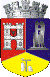 ROMÂNIAJUDEŢUL CLUJCONSILIUL LOCAL AL MUNICIPIULUI DEJStr. 1 Mai nr. 2, Tel.: 0264/211790*, Fax 0264/223260, E-mail: primaria@dej.ro 